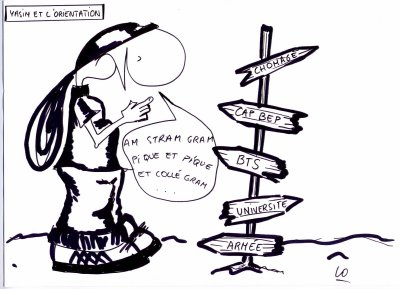 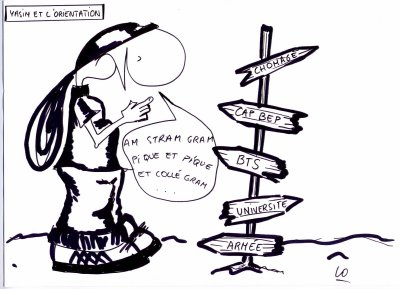 Préparer le forum de l’orientation à Charles le Chauve le 27 janvier 2024Mon orientation : Où j’en suis ? Le 27, des réponses, des informations, des rencontres.Secteur d’activité envisagéPourquoi ? Ce qui motive mon choixCe qui m’intéresse dans ce secteurFilière envisagéePourquoi ? Ce qui motive mon choixCe que je sais de cette filièreCe que je peux faire comme étude1ère Générale avec les spécialités suivantes :1ère Technologique :J’ai déjà une idée de métier Pourquoi ?Ce qui motive mon choixCe que je sais sur ce métierCe que je sais des études pour y parvenirLes questions que je me pose sur :Où trouver des réponses le 27 janvier ? Qui rencontrer?La première ( organisation des contenus, qualité pour réussir, études possibles, débouchés…):Après la première (Ce que je peux faire comme étude, ce qui me correspond (longues, courtes, université, classes préparatoires, écoles, BUT, BTS, avec ou sans alternance, entrée sans sélection/ sur dossier/par concours, où faire ses études en Seine et marne / en Ile de France / ailleurs en France …) :Ce que je peux faire comme métier (quelles études faire, nombre d’année d’études, type d’entreprise, état de l’emploi…) : Personnes rencontréesCe que j’ai apprisLes informations obtenues confirment mon choix : un peu, pas du tout, complètementPour ma premièrePour mes études / mon métier